30th April 2018Year 6 Educational visit – Centre for Life6B Tuesday 5th June 2018 / 6R Wednesday 6th June 2018Dear parents/carers, As part of Year 6’s Science topic; we will be visiting the “Centre for Life” in Newcastle. The children will be attending a workshop as part of their studies into “micro-organisms”.  6B will be visiting 5th June 2018 am6R will be visiting 6th June 2018 amWe would ask for a contribution of £4 per to cover the cost of the workshop payable by 22nd May 2018. Although this is a contribution, if we do not receive sufficient funding towards the cost of the workshop the trip may have to be cancelled.  Pupils will be leaving school straight after morning registration and walking to the centre. They will return to school in time for their lunch as usual.Kind regards, 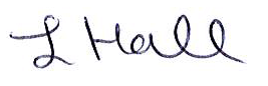 _________________________________________________________________________________	To be returned to the School Office by Tuesday 22nd May 2018MOORSIDE COMMUNITY PRIMARY SCHOOL Centre for Life Visit:  6B Tuesday 5th June 2018 / 6R Wednesday 6th June 2018I have enclosed a £4 contribution for the trip.           	Signed ……………………………………                Date ……………………………..Child’s name ………………………………………  Class……………………………..L. Hall                                          B Browning                    L RobsonHead TeacherClass Teacher (6B)                                                 Class Teacher (6R)                                                 